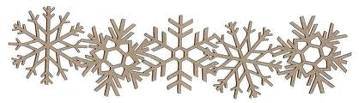 Mrs. Lee’s NewsletterJanuary 6, 2020Happy New Year! I hope everyone had a wonderful break. I am so glad to be back and excited to start the year 2020 with your children! Our letter this week is “Cc”. We will be picking a new study this week, so be on the lookout for an explanation letter once we get a chance to vote on our next interest. We spent our morning doing some review, and I’m happy to say the class remembered most of what we learned. They also remembered our classroom rules and routines, which made for a nice first day back from break.To go along with our “C” theme, we will be reading The Hungry Caterpillar and making a letter “C” into a caterpillar using puff balls and glue. We will also do a “C is for cooking” activity on Friday where we make some frozen yogurt bites using yogurt and fresh fruit. We started our reading groups today. One group is working very hard to get comfortable with letter recognition and sounds. We are focusing on letters A through J for this week and for as long as it takes to master those letters. The other group is already pretty comfortable with letter recognition and sounds, so we are putting letter sounds together to make words. This group is also starting to look at sight words. This week I introduced “I” and “am”. Both groups are working very hard and doing wonderfully! The goal is for our reading groups to meet daily. In religion, we are doing the stories “Jesus is Lost!” and “John Baptizes Jesus”. We will be doing a John the Baptist activity to go along with our stories. We will be focusing on memorizing the “Our Father” prayer as well. One last activity planned for this week is to look at our Clifford’s “My Big World” magazine. You have probably seen the little magazines come home in your child’s folder. We get two a month. This week we will look at the “Follow the Fox” issue which talks about arctic animals. Very fitting for January! There are many activities, worksheets, videos, and games that go along with the magazines. They are a lot of fun, always look forward to doing something a bit different than usual. One last thing: I forgot to send out a January snack menu. Please be on the lookout for one going home this week. Thanks!Calendar:1/14 End of quarter 21/15 Faith Formation invites all MCES Families: 6pm in the St. Michael Gym we are showing the movie "The Star".  We will also have a live nativity & a special gift for the first 24 families who attend.  Bring a chair, blanket or sleeping bag to sit on.  This is free, but are asking for donations for Heartbeat of Monroe1/20 No School: Martin Luther King, Jr. Holiday; Daycare and Latchkey are Open